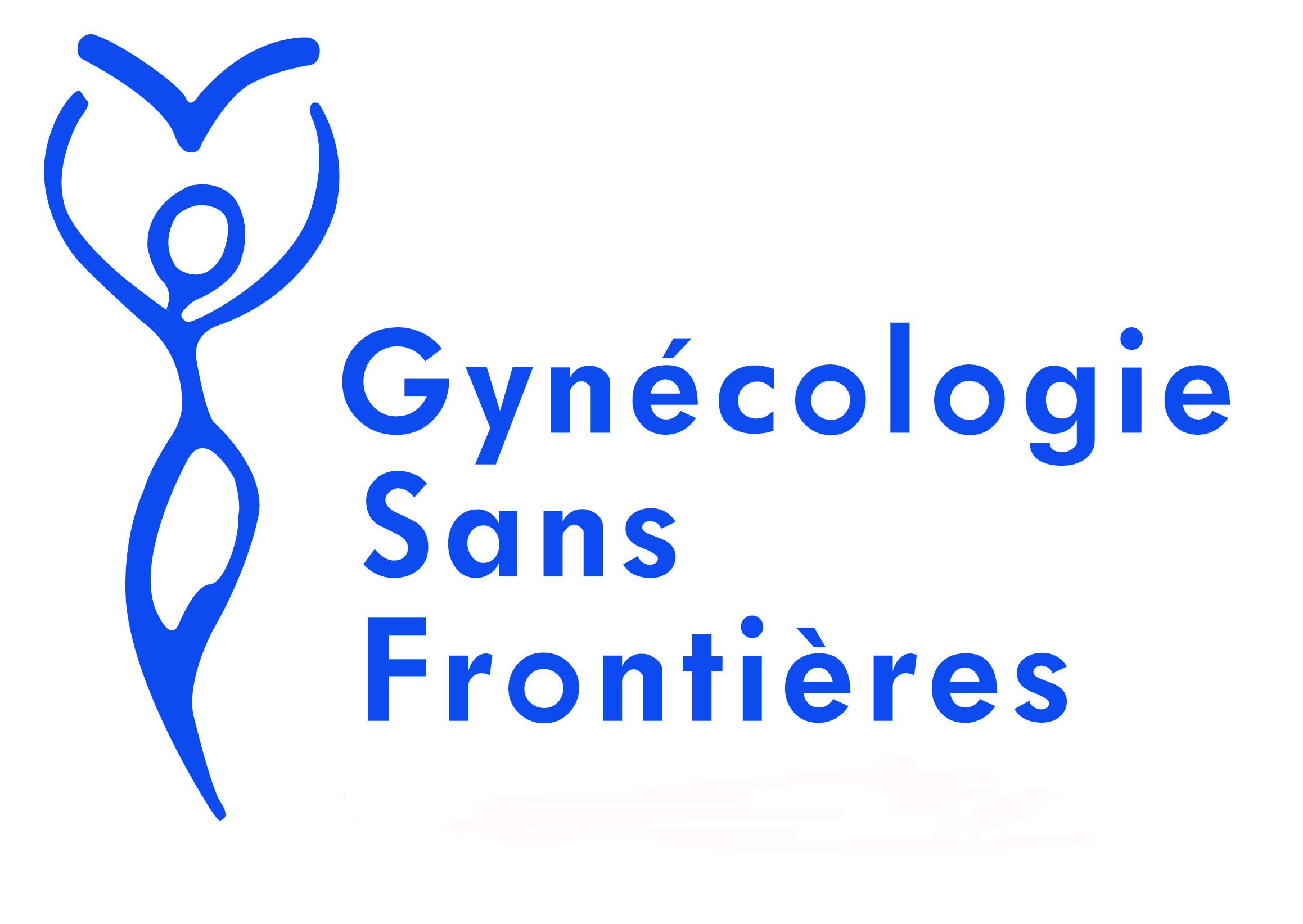 Formation « Gynécologie Obstétrique Humanitaire» BULLETIN D’INSCRIPTION Merci de remplir cette fiche aussi complètement que possible, de la retourner accompagnée de votre CV, d’une lettre de motivation et d’un chèque correspondant aux frais d’inscription à l’adresse suivante :Gynécologie Sans Frontières 2 Boulevard de Launay 44100 NANTESNom : ……………….………………………….………. Prénom …………………………………….…………………… Né(e) le …..../…..…/….............   à…………..……………..…………………………………………..……………….... Adresse : ……………………….............................................................................................................................. CP........................................Ville........................................................................................................................... Tél personnel : ……………………………………… Téléphone Portable ..…….………………………………………. Email : ………………………………………… ……………………..………………………….…………………………… Profession :    Gynécologue Obstétricien   Gynécologue Médical     Sage-Femme                       Infirmier-ière DE                  Interne en Gynécologie   Etudiant-e Sage-Femme                          Autre (précisez) ……………………………………..…………………….……..Lieu d’exercice (Etablissement, Ville) : ……………….…………………………………………… Diplôme principal (thèse, DE, ) : ……………………………………………………………………. Date et lieu de délivrance : ……………………………………..……………………………………. Avez-vous déjà participé à une ou des actions humanitaires ?        oui        non Si oui, dans quel(s) pays ………………………………………………………………………………  Avec quelle(s) organisation(s) ? ……………………………………………………………..……….  Je souhaite m’inscrire à la session suivante :*Formation Continue Gynécologie Sans Frontières est enregistrée auprès de la préfecture des Pays de la Loire en tant qu’organisme de formation sous le numéro d’enregistrement suivant : 52 44 07353 44. Il peut permettre la prise en charge financière de la formation dans le cadre de la formation continue. Dans le cadre d'une convention Formation Continue N°: 52 44 07353 44 les droits d’inscription sont les suivants : 
Formule classique : Internes, Sages Femmes, IDE, Etudiants   700 € Médecins                                                     1200€ Formule en immersion comprenant l’hébergement en pension complète : Internes, Sages Femmes, IDE, Etudiants  1100 € (700 €+ 400 €) Médecins                                                    1600€ (1200 €+ 400 €) ** Conditions d’annulation Toute annulation devra être notifiée par courrier ou par mail à Gynécologie Sans Frontières (2 bd de Launay 44100 Nantes – admin.gynsf@gmail.com)La date de réception de la notification détermine la date d’annulation. En cas d’annulation par le participant (immersion ou classique) : - A plus de 30 jours avant le début de la formation : remboursement des frais d’inscription : 100% - Entre 30 jours et  5 jours précédant le début de la formation: remboursement des frais d’inscription : 50% - Moins de 5 jours ouvrés avant la date de la session : aucun remboursement Pour tout renseignement complémentaire, merci de contacter Elisabeth Vaz Do Pio ou Roselyne Baron au 09 81 05 52 24 / 09 81 79 31 04 ou par mail admin.gynsf@gmail.comDroits d’inscription perçus par GSFDroits d’inscription perçus par GSFDroits d’inscription perçus par GSFDroits d’inscription perçus par GSFDroits d’inscription perçus par GSFDroits d’inscription perçus par GSFMontant à titre individuel Montant au titre de la formation continue*Montant à titre individuel Montant au titre de la formation continue*Internes, Sages-femmes IDE, Etudiant-es450 €700 €Internes, Sages-femmes IDE, Etudiant-es450 €700 €Médecins650 €1200 €Médecins650 €1200 €Hébergement et couvert à  votre chargeHébergement et couvert à  votre chargeHébergement et couvert à  votre chargeFormule en «immersion» obligatoire pension    complète (hébergement et couvert) par chèque séparé400 €400 €